O B E C    T V O R O V I C E,    7 9 8    2 3     K L E N O V I C E    N/HObec Tvorovice jako provozovatel veřejného pohřebiště podle § 16 odst. 1 zák. č. 256/2001 Sb., o pohřebnictví a o změně některých zákonů, ve znění pozdějších předpisů (dále jen zákon o pohřebnictví), vydává v souladu s ustanovením § 19 citovaného zákonaŘád veřejného pohřebiště obce TvoroviceZastupitelstvo obce Tvorovice ve smyslu § 84 odst. 4 zákona č. 128/200 Sb. o obcích, ve znění pozdějších předpisů schválilo tento Řád veřejného pohřebiště obce Tvorovice dne 18. 12. 2018 pod číslem usnesení 2/2018 – 2022/5.Řád veřejného pohřebiště obec vydává po předchozím souhlasu Krajského úřadu Olomouckého kraje ze dne 26.9. 2018 vydaného pod č. j. KUOK 101228/2018.Článek 1 – úvodní ustanoveníProvozování pohřebiště je nedílnou součástí veřejné infrastruktury a službou ve veřejném zájmu v samostatné působnosti obce.Provozovatelem a správcem veřejného pohřebiště je obec Tvorovice (dále jen provozovatel pohřebiště), IČ: 00487872, se sídlem v Tvorovicích, zastoupená starostou obce.Článek 2 – Působnost řádu pohřebištěVysvětlení zkratek pojmů:Řád – řád veřejného pohřebiště.Provozovatel pohřebiště – vykonává provozování veřejného pohřebiště zejména ve smyslu § 16 odst. 1 zákona o pohřebnictví.Správce pohřebiště – vykonává provozování veřejného pohřebiště ve smyslu § 18 odst. 2 zákona o pohřebnictví.Vymezení často používaných pojmů:Hrobka – nemovitá věc, která vznikla stavební nebo montážní technologií, bez zřetele na její stavebně technické provedení, použité stavební výrobky, materiály a konstrukce, na účel využití a dobu trvání.Hrobové zařízení – např. pomník, náhrobek, rám, krycí deska, stéla nebo jiná ozdoba hrobu, mohou být bez znehodnocení od hrobového místa odděleny (zpravidla movitá věc).Rozptyl – anonymní rozptýlení zpopelněných lidských ostatků do společného hrobového místa (loky rozptylu) bez nároku na uzavření nájemní smlouvy. Vsyp – hrobové místo na vsypové louce s právem nájmu určené pro ukládání zpopelněných lidských ostatků bez urny. Na rozdíl od rozptylu popela na povrch trávníku se jedná o hloubkové uložení popela do země pod odkrytý travní drn a není při něm potřeba předchozí úpravy popela ani rozptylového aparátu. Vsyp popela umožňuje určit na základě nájemní smlouvy k vsypovému místu na šachovnicovitě rozčleněné zatravněné ploše konkrétní, např. rodinné místo, na které může být postupně uloženo více příbuzných nebo sobě blízkých osob.Ustanovení tohoto řádu se vztahujíNa veřejné pohřebiště v Tvorovicích – k.ú. Tvorovice (dále jen pohřebiště), na parcelách číslo: 439/2, 439/7, 449/1, jehož součástí jsou:Místa pro ukládání lidských pozůstatků do hrobůMísta pro ukládání zpopelněných lidských ostatků v urnáchVnější hranice tohoto pohřebiště jsou vymezena zdí.Řád je závazný pro provozovatele – obec, správce a dále pro subjekty, zajišťující pohřební služby, pro obstaravatele pohřebních a jiných úkonů, nájemce hrobových a urnových míst, objednavatele a zhotovitele služeb, návštěvníky pohřebiště včetně osob, které s prokazatelným souhlasem provozovatele pohřebiště nebo nájemce provádějí práce a pro ostatní veřejnost.Pokud bude stejná věc popsána v několika dokumentech a v každém jinak, tak mají přednost v pořadí: samostatná smlouva, řád, zákon o pohřebnictví a občanský zákoník. Smlouva i řád nesmějí být v rozporu se zákonem nebo být proti zákonu – speciálnímu i obecnému.  Zvláštní ustanovení mají vždy přednost před obecnými, a to i když jsou uvedena v jednom dokumentu. Pokud není v žádném dokumentů nějaká věc upravena, řídíme se pravidly uvedenými v právních předpisech. Hrob, ve kterém je pohřben zemřelý, jehož činnost byla mimořádně společensky prospěšná a všeobecně uznávána, je možné rozhodnutím zastupitelstva obce Tvorovice prohlásit za „Čestný hrob“  na základě pravidel pro udělování čestného občanství, čestných poct a ceny obce Tvorovice. Hrob, který bude prohlášený „Čestným hrobem“ bude opatřen nápisem „Čestný hrob“. Nájemci hrobového místa, na kterém se nachází hrob prohlášený za „Čestný hrob“ přísluší sleva z nájmu a služeb s nájmem spojených ve výši 10% u jednohrobu a urnového místa, ve výší 5% u dvojhrobu. Nájemce nesmí bez souhlasu zastupitelstva obce Tvorovice odstranit hrobové zařízení hrobového místa. V případě, že o další užívaní hrobového místa, na kterém se nachází hrob prohlášený za „Čestný hrob“, neprojeví nájemci zájem nebo v případě, že hrobové zařízení vykazuje znaky opuštěnosti, je obec Tvorovice povinna učinit na své náklady opatření směřující k zachování pietnosti a důstojnosti hrobu.Náhrobek, vykazující vysoké uměleckořemeslné zpracování, je možné rozhodnutím zastupitelstva obce Tvorovice prohlásit za „Cenný náhrobek“. Nájemce nesmí bez souhlasu zastupitelstva obce Tvorovice odstranit hrobové zařízení hrobového míst. V případě, že o další užívání hrobového místa, na kterém se nachází hrob prohlášených za „Cenný náhrobek“, neprojeví zájem nájemci nebo v případě, že hrobové zařízení vykazuje znaky opuštěnosti, je obec Tvorovice povinna učinit na své náklady opatření směřující k zachování „Cenného náhrobku“.Článek 3 – Rozsah poskytovaných služebNa pohřebišti obce Tvorovice jsou poskytovány zejména tyto základní služby:Nájem hrobového místaPro hrobyPro uložení lidských ostatků v urnáchPro uložení uren s lidskými ostatky v kolumbáriíchSpráva a údržba pohřebiště včetně inženýrských sítí, zeleně, oplocení a mobiliářeÚdržba páteřních komunikací a zpevněných ploch ( v létě i v zimě ). Vedení předepsané evidence související s provozováním pohřebiště.Zajišťování sběru, třídění, odvozu a likvidace odpadů.Spravování a udržování objektů na pohřebišti (márnice, zděný plot, centrální kříž).Vykonávání dozoru nad dodržování tohoto řádu.Zveřejňování informací v místě na daném pohřebišti obvyklém pro potřeby veřejnosti.Manipulace se zetlelými, nezetlelými i zpopelněnými lidskými ostatky v rámci pohřebištěVýkopové práce související s pohřbením nebo exhumacíPohřbívání Provádění exhumacíUkládání lidských ostatkůPři nakládání s hrobovým zařízením jako s věcí opuštěnou bude provozovatel pohřebiště postupovat  podle občanského zákoníku. V souladu se stanoviskem krajské hygienické stanice č.j.: KHSOC/22291/2018/OC/HOK ze dne  10. 9. 2018 je na základě zákona o pohřebnictví tímto řádem pro uložení lidských ostatků do hrobů stanovena na místním pohřebišti tlecí doba v délce 10 let s možností pohřbívání do prohloubených hrobů hlubokých dva metry do standardních hrobů hlubokých jeden a půl metru  dle hydrogeologického posudku z června 2002, který je přílohou ŘáduVšichni zemřelí nezávisle na místě úmrtí mohou být na tomto veřejném pohřebišti pohřbeni, ale pouze se souhlasem provozovatele pohřebiště. Den před přijetím lidských pozůstatků je potřeba předložit provozovateli pohřebiště kopii Listu o prohlídce zemřelého, kterou uloží minimálně po tlecí dobu v příloze hřbitovní knihy.Článek 4 – doba zpřístupnění pohřebiště, povinnosti návštěvníků, způsob a pravidla užívání zařízeníPohřebiště je místo veřejně přístupné, pohřebiště je uzamčeno, každý nájemce  si může zakoupit klíč na obecní úřadě  ve Tvorovicích.V den Památky zesnulých, je veřejné pohřebiště otevřeno poslední říjnový týden do 3. 11. Provozovatel pohřebiště  je oprávněn povolit odůvodněnou výjimku individuálním povolením.Provozovatel pohřebiště může z oprávněných důvodů přístup veřejnosti na pohřebiště nebo jeho část dočasně omezit nebo zakázat, např. v době provádění terénních úprav, manipulování se zetlelými, nezetlelými i zpopelněnými lidskými ostatky v rámci pohřebiště, exhumací, za sněhu, náledí apod., pokud nelze zajistit bezpečnost návštěvníků. Provozovatel pohřebiště zabezpečí v zimním období nezbytnou údržbu hlavních komunikací pohřebiště v zájmu zajištění bezpečnosti. Dětem do 10 let věku je dovolen vstup na pohřebiště pouze v doprovodu dospělých osob.Osobám pod vlivem návykových a psychotropních látek je vstup na pohřebiště zakázán, rovněž je zakázáno požívání alkoholických nápojů na pohřebišti.Na pohřebišti není dovolena jízda vozidly s výjimkou vozíků invalidních občanů.Na pohřebišti je rovněž zakázáno pohybovat se na kolech, kolečkových bruslích, koloběžkách, skateboardech apod.Návštěvníci jsou povinní chovat se na pohřebišti důstojně a pietně s ohledem na toto místo, řídit se Řádem pohřebiště. Zejména není návštěvníkům pohřebiště dovoleno se zde chovat hlučně, používat audio a video přijímače, kouřit, požívat alkoholické nápoje a jiné omamné látky, odhazovat odpadky, mimo odpadové nádoby, nechat volně pobíhat psy, kočky a jiná zvířata a používat prostory pohřebiště i jeho vybavení k jiným účelům, než k jakým jsou určeny.Z hygienických důvodů není dovoleno na pohřebišti pít vodu ze studny. Rovněž není dovoleno tuto vodu odnášet v náhradních obalech mimo pohřebiště.Svítidla mohou návštěvníci a nájemci na pohřebišti rozsvěcovat jen pokud jsou vhodným způsobem zabezpečena proti vzniku požáru. Provozovatel pohřebiště může v odůvodněných případech používání svítidel omezit nebo i zakázat.Věnce a kytice lze umísťovat jen na plochy a způsobem na místě určeném.Ukládání nádob, nářadí, jiných předmětů, včetně dílů hrobového zařízení na zelené pásy a místa kolem hrobových míst není dovoleno. Nádoby na odpadky na pohřebišti slouží jen pro ukládání odpadu z pohřebiště – mimo odpadu stavebního a nebezpečného. Pokud je na pohřebišti zavedeno třídění odpadu, je nutno toto opatření respektovat.Návštěvníkem je zakázáno provádět jakékoli zásahy do vzrostlé zelně na pohřebišti.Na pohřebišti je povoleno provádět práce pouze v takovém rozsahu a způsobem, který stanový tento řád a provozovatel pohřebiště.Na pohřebišti je dovoleno umístění reklam pouze na vyhrazených místech po předchozím souhlasu provozovatele pohřebiště. Není dovoleno umístění reklam na stromech ani zařízeních pohřebiště ani hrobových místech a hrobových zařízeních.Všechny osoby, vykonávající činnosti, související se zajištěním řádného provozu pohřebiště, jsou povinny tak činit v souladu se zákonem o pohřebnictví a ostatními právními normami, upravujícími takovou činnost, dodržovat tento řád a to vždy s vědomím provozovatele pohřebiště, nebo s jeho předchozím souhlasem jeli ho třeba.Článek 5 – Povinnosti provozovatele pohřebištěProvozovatel pohřebiště je povinen zejména:Všem osobám – zájemcům o nájem stanovit stejné podmínky pro sjednání nájmu dle typu hrobového místa.Zdržet se ve styku s pozůstalými chování nešetrného k jejich citům a umožnit při smutečních obřadech účast registrovaných církví, náboženských společností a jiných osob v souladu s projevenou vůlí zemřelé osoby, a pokud se tato osoba během svého života ke smutečnímu obřadu nevyslovila, také v souladu s projevenou vůlí osob uvedených v § 114 odst. 1 občanského zákoníku, je-li provozovateli pohřebiště známa.Vést evidenci související s provozováním pohřebiště v rozsahu dle § 21 zákona o pohřebnictví formou vázané knihy, nebo v elektronické podobě s roční frekvencí výtisku a jejich svázáním.Ukládat Listy o prohlídce zemřelého do spisovny popřípadě i doklady o zpopelnění dle archivačního a skartačního řádu obce.Vyřizovat stížnosti včetně reklamací souvisejících s provozem a správou pohřebiště. Stížnosti vyřizuje provozovatel pohřebiště na Obecním úřadě v Tvorovicích.Současně je povinen udržovat aktuální plán pohřebiště s vedením evidence volných hrobových míst. Zájemcům o uzavření nájemní smlouvy je povinen na jejich žádost nechat nahlédnout do plánu pohřebiště a evidence volných míst.V případě zákazu pohřbívání bezodkladně informovat nájemce hrobových míst, pokud je mu známa jejich adresa a současně informovat veřejnost o tomto zákazu v místě na daném pohřebišti obvyklém.V případě rušení pohřebiště provozovatel pohřebiště postupuje dle ustanovení § 24 zákona o pohřebnictví a je bezodkladně povinen ve směru k zúčastněným osobám a veřejnosti splnit veškerou informační povinnost.Provozovatel pohřebiště je dále povinen zejména:Připravit k pronájmu nová místa pro hroby, hrobky, urnová místa apod. (tzn. vytýčit schématickým plánkem, číselně označit, vyčistit) tak, aby se minimalizoval negativní dopad na již existující hrobová míst. Pronajímat tato místa a provádět obnovu nájmu zájemcům za podmínek stanovených zákonem o pohřebnictví a Řádem tak, aby vznikly ucelené řady, oddíly, či skupiny hrobových míst stejného charakteru a rozměrů.Zabezpečovat výkopy hrobů a služby související s pohřbíváním, manipulací s lidskými ostatky, exhumacemi a ukládáním zpopelněných ostatků (vsypy, rozptyly, uložení uren.) Tuto povinnost může zajistit i u třetího subjektu po protokolárním předání pracoviště a nejbližšího okolí. Zajišťovat údržbu veřejné zeleně na pohřebišti podle platných předpisů, pokynů příslušného správního orgánu, provádět úklid cest a chodníků, běžnou údržbu oplocení, společných zařízení.Zajišťovat sběr, třídění, uskladňování a likvidaci všech odpadů z pohřebiště včetně odpadů biologicky nebezpečných.Umožnit oprávněným osobám manipulaci se zetlelými, nezetlelými i zpopelněnými lidskými ostatky v rámci pohřebiště nebo provedení exhumace za podmínek stanovených zákonem o pohřebnictví a tímto Řádem.Písemně upozornit nájemce na skončení sjednané doby nájmu nejméně 90 dnů před jejím skončením. Není-li mu trvalý pobyt, nebo sídlo nájemce znám, uveřejní tuto informaci v místě na daném pohřebišti obvyklém, nejméně 60 před skončením doby nájmu.Během doby trvání nájmu zajistit k hrobovému místu přístup a zdržet se jakýchkoli zásahů do hrobového místa, s výjimkou případů, kdy je nezbytné bezodkladně zajistit bezpečný provoz pohřebiště, mimo kopání hrobů nebo opravy hrobových zařízení a hrobek v sousedství avšak jen na doby nezbytně nutnou.Článek 6 – Užívání hrobového místaŽádný zájemce o nájem místa na pohřebišti nemá nárok na okupaci opuštěného hrobového místa, nebo na jiné, individuální umístění hrobu a hrobového zařízení v rámci hrobového místa.Nájem hrobového místa vzniká na základě smlouvy o nájmu hrobového místa uzavřené mezi pronajímatelem – provozovatelem pohřebiště a mezi nájemcem (dále jen smlouva o nájmu). Smlouva o nájmu musí mít písemnou formu a musí obsahovat určení druhu hrobového místa, jeho rozměry, výši nájemného a cenu za nájem hrobového místa. K uzavření smlouvy o nájmu hrobového místa je zájemce o nájem povinen poskytnout pronajímateli – provozovateli pohřebiště zejména tyto údaje:Jméno a příjmení zemřelé osoby, jejíž lidské pozůstatky nebo ostatky jsou na pohřebišti uloženy, místo a datum jejího narození a úmrtí.List o prohlídce zemřelého.Údaje o jiných lidských pozůstatcích v rozsahu identifikace jiných lidských pozůstatků, datum uložení lidských pozůstatků nebo lidských ostatků na pohřebiště včetně jejich exhumace, určení hrobového místa, hloubky pohřbení, druhu rakve, vložky do rakve nebo transportního vaku, u lidských ostatků druh a číslo urny a v případě vsypu i místo jejich uložení.Záznam o nebezpečné nemoci, pokud lidské pozůstatky, které byly uloženy do hrobu nebo hrobky, byly touto nemocí nakaženy.Jméno, příjmení, adresu místa trvalého pobytu a data narození nájemce hrobového místa, jde-li o fyzickou osobu, nebo obchodní jméno, název nebo obchodní firmu, sídlo a identifikační číslo osoby, nájemce hrobového místa, jde-li o právnickou osobu.Datum uzavření nájemní smlouvy a dobu trvání závazku včetně údajů o změně smlouvy. Údaje o hrobce, náhrobku a hrobového zařízení daného hrobového místa, včetně údajů o vlastníku, pokud je znám, není-li vlastníkem nájemce a to nejméně v rozsahu jméno, příjmení, trvalý pobyt, datum narození.Jméno, příjmení, adresu místa trvalého pobytu a další kontakty na osoby, které budou po smrti nájemce na základě určené posloupnosti pokračovat v nájmu.Změny výše uvedených údajů a skutečností je nájemce povinen bez zbytečného odkladu oznámit provozovateli pohřebiště.V případě, že se jedná o nájem hrobového místa v podobě hrobu, musí být doba, na niž se smlouva o nájmu uzavírá, stanovena tak, aby od pohřbení mohla být dodržena doba stanovená pro pohřebiště v čl. 3.Nájem hrobových míst se sjednává zpravidla na dobu:Pro hroby                          na  10 letPro hrobová místa           na   10 letProvozovatel pohřebiště omezil maximální délku místa na pohřebišti na dobu 10 let. Osvobození od úhrady nájmu jakož i slevy z cen může učinit pouze provozovatel pohřebiště.Platným uzavřením nájemní smlouvy k hrobovému místu na pohřebišti vzniká nájemci právo zřídit na místě hrob, urnové místo, včetně vybudování náhrobku a hrobového zařízení (rám, krycí desky apod.) a vysázet květiny, to vše v souladu s obsahem nájemní smlouvy, tímto Řádem a pokyny provozovatele pohřebiště, s následnou možností uložit v tomto místě lidské pozůstatky a lidské ostatky.Nájemní právo k hrobovému místu lze převést na třetí osobu pouze prostřednictvím provozovatele pohřebiště novou smlouvou. Současně s převodem nájemního práva je dosavadní nájemce a vlastník náhrobku nebo hrobového zařízení povinen předložit provozovateli pohřebiště smlouvu o převodu uvedených do vlastnictví jiné osoby, nezůstávají-li v jeho vlastnictví.Uložení konstrukce pro ukládání vykopané zeminy při výkopu vedlejšího hrobu a nutné kamenické práce na přilehlém místě, to vše v odůvodněných případech a na nezbytně nutnou dobu, není omezením práva ve smyslu § 25 zákona o pohřebnictví. Dojde-li k zásahu do hrobového místa, nebo zařízení a vznikne-li tímto škoda, je povinen hrobové místo uvést do původního stavu, nebo škodu nahradit ten, kdo škodu způsobil. To platí i v případě, že škůdce ke své činnosti přibral třetí osobu.Nájemce je povinen vlastním nákladem zajišťovat údržbu hrobového místa a hrobového zařízení v rozsahu stanoveném smlouvou o nájmu a v následujícím rozsahu a způsobem:Nejpozději do 3 měsíců od pohřbení do hrobu zajistit úpravu pohřbívací plochy hrobového místa.Zajistit, aby plocha hrobového místa nezarůstala nevhodným porostem, který by narušoval svým vzhledem okolí, průběžně zajišťovat údržbu hrobového místa tak, aby travní porost nedosáhl květenství (vymetání trav), jakož i průběžné zajištovat údržbu hrobového zařízení na vlastní náklady tak, aby jejich stav nebránil užívání hrobových míst ostatních nájemců a dalších osob.Odstranit včas znehodnocené květinové a jiné dary, odpad z vyhořelých svíček a další předměty, které narušují estetický vzhled pohřebiště. Neodstraní-li tyto předměty nájemce hrobového míst, je provozovatel pohřebiště oprávněn tak učinit sám.Nájemce je povinen neprodleně zajistit opravu hrobového zařízení, pokud je narušena jeho stabilita a ohrožuje tím zdraví, životy, nebo majetek dalších osob. Pokud tak nájemce neučiní po uplynutí lhůty uvedené ve výzvě provozovatele pohřebiště, je provozovatel pohřebiště oprávněn zajistit bezpečnosti na náklady a riziko nájemce hrobového místa.Je zakázáno odkládat díly hrobového zařízení na sousední hrobové místa, nebo je opírat o sousední hrobová zařízení.Při užívání hrobového místa je nájemci zakázáno manipulovat s lidskými ostatky. Se zpopelněnými lidskými ostatky může nájemce manipulovat a ukládat je na pohřebišti pouze s vědomí provozovatele pohřebiště.Nájemce je povinen strpět číselné označení hrobových míst provedené provozovatelem pohřebiště, tyto čísla nepřemisťovat, nepoškozovat a nepoužívat k jiným účelům. Nájemce je povinen strpět na hrobovém místě vhodně umístěný odkaz na uveřejněnou informaci ve vývěsce týkající se upozornění nájemce na skončení doby nájmu.Byl-li nájemce hrobového místa prokazatelně vyzván před ukončením nájmu k vyklizení hrobu od movitých i nemovitých věcí, v souladu s § 2225 občanského zákoníku při skončení nájmu předá nájemce hrobové místo vyklizené do 30 dnů od skončení nájmu. Při odevzdání hrobového zařízení si nájemce vezme vše, kromě uložených lidských ostatků, ať zpopelněných nebo nezpopelněných, protože v souladu s § 493 občanského zákoníku lidské ostatky nejsou věcí.Po zániku nájmu se lidské ostatky nezpopelněné i zpopelněné ponechají na dosavadním místě. Při nájmu hrobového místa novým nájemcem budou tyto lidské ostatky v průběhu nového pohřbení uloženy pod úroveň dna hrobu. Není-li možné využít úroveň dna hrobu, uloží se lidské ostatky do společného hrobu téhož pohřebiště.Při nesplnění bodu 16. je hrobové zařízení umístěno na hrobovém místě po zániku nájemní smlouvy bez právního důvodu tedy neoprávněně. Pokud na výzvu není odstraněno, pak má provozovatel pohřebiště možnost obrátit se na soud nebo v rámci svépomoci hrobové zařízení odstranit a uskladnit a následně vyzvat vlastníka ať si zařízení odebere. Náklady na odstranění a uskladnění hrobového zařízení ponese vlastník hrobového zařízení. Pokud na další výzvu vlastník nereaguje a náklady na odstranění a skladné překročí výši odhadované ceny hrobového zařízení, provozovatel pohřebiště hrobové zařízení prodá. Výtěžek použije na úhradu nákladů.Článek 7 – Podmínky zřízení hrobky, náhrobku, hrobového zařízeníKe zhotovení hrobky, náhrobku, hrobového zařízení na pohřebišti, nebo úpravě již existujících je oprávněn pouze vlastník nebo jím zmocněná osoba po prokazatelném předchozím souhlasu nájemce hrobového místa a provozovatele pohřebiště za jím stanovených podmínek.Podmínky ke zřízení hrobového zařízení mimo hrobky určuje provozovatel pohřebiště v rozsahu:Určí rozměry, tvar hrobového zařízení, případně druh použitého materiálu, minimální hloubku základů, odstupňování hrobového zařízení ve svahovitém terénu, šířku uliček mezi hrobovým zařízením, způsob uložení zeminy a odpadu při zřizování hrobového zařízení, jeho opravách a likvidaci. Jednotlivé díly hrobového zařízení musí být mezi sebou pevně kotveny.Základy musí být provedeny do nezamrzající hloubky 80 cm, dimenzovány se zřetelem na únosnost půdy a nesmí zasahovat do pohřbívací plochy.Základy musí odpovídat půdorysným rozměrům díla a podpovrchové hloubce základové spáry, která činí minimálně 80 cm.Základy památníků, náhrobků nebo stél musí být zhotoveny z dostatečně únosného materiálu, odolného proti působení povětrnosti např. z prostého betonu či železobetonu, kamenného, popř. cihelného zdiva.Přední a zadní rámy hrobu nebo hrobky musí být v jedné přímce s rámy sousedních hrobů.Při stavbě hrobky je navíc:Nutné posoudit okolí plánované stavby (vliv na výsadbu, okolní komunikace, přístup k sousedním hrobovým místům).Vytvořit zadání pro projektovou dokumentaci ke stavbě hrobky (např. tvar hrobky a odvětrávání, typ terénu a půdy, prostoru hrobky pro požadovaný počet rakví, výkopu pro požadovaný počet rakví).Navrhnout materiály a hlavní konstrukční prvky včetně požadavků pro osázení hrobky hrobovým zařízením kamenickou firmou (základové pásy, beton, výztuže, betonové tvárnice) na základě předloženého statického výpočtu.Zhotovit jednoduchý rozpočet stavby (ceny stavebních materiálů a stavebních prací, přesunu hmot).Provést uložení přebytečné zeminy (zajištění oddělení případných lidských ostatků, naložení, odvoz a uložení zeminy na skládku, dodržování hygienických předpisů a opatření).Zhotovit základové pásy včetně dodržení technologických postupů a parametrů pro zvolený materiál stavby.Zhotovit stěny, vložit svislé i vodorovné výztuže, zhotovit otvory pro patra, zalít betonem a zhotovit odvodnění.Ukončit stavbu (betonový věnec, popř. zhotovení vnitřního zakrytí stropnicemi a následná izolace proti povrchové vodě).Dodržet minimální světlost otvoru pro spuštění rakve s možností opakovaného otevření bez nutnosti demontáže hrobového zařízení.Obsypat stěny hrobky, upravit okolní terén.Protokolárně předat stavbu včetně souhlasu provozovatele pohřebiště tuto stavbu užívat.Při provádění prací směřujících ke zhotovení, údržbě, opravám, nebo odstranění věcí na hrobovém místě je vždy třeba předchozího prokazatelného souhlasu nájemce, neprovádí-li tyto práce sám, přičemž je ten, kdo práce provádí povinen činit tak dle pokynů provozovatele pohřebiště, nájemní smlouvy a tohoto Řádu.V průběhu zhotovování, údržby, oprav, nebo odstraňování hrobky, hrobového zařízení na pohřebišti odpovídá nájemce hrobového místa za udržování pořádku, za skladování potřebného materiálu na místech a způsobem určeným provozovatelem pohřebiště. Odstraňovaný stavební materiál, náhrobky, či jejich části, stejně tak i vykopanou zeminu je nájemce povinen nejpozději před přerušením práce téhož dne odvézt na určené místo skládky a případně uložit do příslušného kontejneru. Při těchto pracích nesmí být cesty a uličky na pohřebišti užívány k jinému účelu než ke komunikačním a nesmí být jejich průchodnost omezována.Po skončení uvedených prací je nájemce povinen na svůj náklad uvést okolí příslušného hrobového místa a místa, která při práci znečistil, do původního stavu nejpozději do 48 hodin. Ukončení prací je nájemce povinen ohlásit provozovateli pohřebiště a je povinen uhradit náklady spojené s odvozem a likvidací odpadu, včetně odpadu biologicky nebezpečného, vzniklého při pracích na hrobovém místě, pokud tak neučinil na vlastní náklad sám. Spolu s tím nahlásí změny hrobového zařízení, zakládající povinnost změnit, či doplnit předepsanou evidenci. Totéž platí při likvidaci hrobového zařízení včetně základů a stavby hrobky.Na hrobovém místě lze vysadit strom nebo keř pouze s předchozím písemným povolením provozovatele pohřebiště. Provozovatel může nájemci přikázat odstranění vysázené dřeviny bez jeho souhlasu, případně odstranit takovou výsadbu na náklad nájemce hrobového místa.Vlastník hrobového zařízení je oprávněn odstranit hrobové zařízení z pohřebiště po předchozím projednání s provozovatelem pohřebiště a nájemcem hrobového místa.Článek 8 – Ukládání lidských pozůstatků a exhumace lidských ostatkůOtevřít hrob nebo hrobku na pohřebišti, ukládat do nich lidské pozůstatky nebo provádět exhumaci je oprávněn pouze provozovatel pohřebiště nebo provozovatel pohřební služby, který na základě smlouvy s vypravitelem pohřbu hodlá na pohřebišti pohřbít lidské pozůstatky (viz čl. 9).Obdobně jako při přijímání lidských pozůstatků k pohřbení provozovatel dbá na to, aby převzetí nezpopelněných lidských ostatků bylo doloženo alespoň úmrtním listem a průvodním dopisem s uvedením, o čí ostatky se jedná, odkud jsou (číslo hrobu a název pohřebiště) a v koho zájmu se exhumace a převoz prováděl (číslo objednávky a smluvní strany), u urny postačí předložit doklad o zpopelnění, který obsahuje údaje shodně s identifikačním štítkem. Tyto dokumenty by měly být podkladem i pro evidenci související s provozováním pohřebiště.Zpopelněné lidské ostatky je možné uložit na pohřebišti vždy jen se souhlasem nájemce hrobového místa a provozovatele pohřebiště, u hrobů zpravidla k nohám do niky, jinak v ochranném obalu.V době po úmrtí nájemce, má-li být tento uložen do hrobu, jehož byl nájemcem, zajistí provozovatel pohřebiště úhradu nájemného na dobu tlecí od vypravitele pohřbu nebo jiné zmocněné osoby. Nepožádá-li nikdo o uzavření nájemní smlouvy k předmětnému místu, zůstává toto hrobové místo po tlecí dobu bez nájemce s povinností provozovatele o toto místo pečovat.Bez ohledu na uplynutí tlecí doby může být s nezpopelněnými i zpopelněnými lidskými ostatky v rámci pohřebiště manipulováno pouze na základě předchozího souhlasu provozovatele pohřebiště.Nezpopelněné i zpopelněné lidské ostatky mohou být exhumovány, tj. přemístěny nebo převezeny na jiné pohřebiště, pouze na písemnou a odůvodněnou žádost nájemce hrobového místa a nájemce nového hrobového místa na jiném pohřebišti, a to jen s písemným souhlasem provozovatele pohřebiště. Převoz exhumovaných nezpopelněných lidských ostatků na jiné pohřebiště musí být předem objednán u provozovatele pohřební služby a objednávka k žádosti přiložena. Nájemce hrobového místa doloží k žádosti o exhumaci vždy skutečnost úmrtí podle § 22 odst. 2 zákona o pohřebnictví a písemný souhlas osoby uvedené v § 114 odst.1 občanského zákoníku. Před exhumací nezetlelých lidských ostatků musí nájemce hrobového místa písemně požádat o souhlas také krajskou hygienickou stanici.Exhumace nezpopelněných lidských ostatků za účelem jejich zpopelnění v krematoriu je zakázáno. Výjimky dle individuální žádosti může podle Čl. 11 schválit pouze provozovatel pohřebiště.Všechny rakve včetně exhumačních musí být označeny štítkem nejméně se jménem zemřelého, datem narození, datem úmrtí, dnem pohřbu a názvem provádějící pohřbení služby.Rakve, použité pro pohřbívání do země musí být vyrobeny z takových materiálů, aby ve stanovené tlecí době zetlely spolu s lidskými ostatky. Za zetlelé se považují zbytky rakví (hlavních desek) o maximální velikosti 0,5 m2 držící vcelku. Pro výrobu rakví ukládaných do hrobu na pohřebišti, nesmějí být použity díly z nerozložitelných materiálů. Kovový díl (madla rakve apod.) lze použít jen omezeně.Výplň rakví (vystýlka), transportní vaky vložené do rakví a rubáše mohou být vyrobeny pouze z lehce rozložitelných materiálů jako dřevěné piliny, papír, u vaků rozložitelné plasty a u rubášů látky. Tkaniny, ze které je oblečení zemřelého vyrobeno, by měla být nejlépe bez chemických příměsí.K výrobě rakví a jejich nátěrů nesmí být použity barvy, lepidla a tvrdidla, obsahující složky škodlivých látek.Milodary vložené do rakve mohou být vyrobeny také pouze ze snadno rozložitelných materiálů.Pro pohřbívání do hrobek je nutno použít rakve:Vyrobené z dřevěného materiálu s dlouhou trvanlivostí, do které bude umístěna poloviční zinková vložka, neboKovové, neboDle ČSN Rakve.Maximální rozměry rakví v hrobkách nesmějí přeskočit délku 2,15 m a šíři 0,85 m.Článek 9 – Podmínky pro otevření hrobu nebo hrobky provozovatelem pohřební službyProvozovatel pohřební služby smí otevřít hrob nebo hrobku na pohřebišti pro uložení lidských pozůstatků, nebo lidských ostatků, k provedení exhumace, popř. k jiným účelům, pokud provozovatel pohřebiště obdrží v dostatečném předstihu před samotným otevřením hrobu nebo hrobkypísemnou žádost vypravitele pohřbu, nájemce hrobu a majitele hrobového zařízení o otevření hrobu nebo hrobky provozovatelem pohřební služby,kopii té části smlouvy uzavřené mezi provozovatelem pohřební služby a vypravitelem pohřbu o vypravení pohřbu, která přikazuje pohřbít do příslušného hrobového místa,doklad o oprávnění k podnikatelské činnosti v oblasti provozování pohřební služby a o oprávněnosti vykonávat podnikatelskou činnost technické služby – práce při kopání hrobů na pohřebištích (výpis z živnostenského rejstříku),prohlášení, že uvedené práce zajistí provozovatel pohřební služby na vlastní náklad, vlastními zaměstnanci a s použitím vlastních pomůcek i nářadí a na vlastní odpovědnost,osvědčení o získání profesní kvalifikace Hrobník nebo potvrzení o absolvování školení hrobníků od zaměstnance provozovatele pohřební služby, který bude hrob nebo hrobku otevírat,doklad o ověření znalostí předpisů BOZP a PO,návrh na protokolární předání pracoviště před i po pohřbení včetně fotografií příslušného hrobového místa před jeho otevřením a fotografie bezprostředně sousedících hrobů.Zaměstnanec pohřební služby, který bude hrob nebo hrobku otevírat, musí být provozovatelem pohřebiště seznámen s řádem pohřebiště, místními podmínkami a s jinými informacemi nezbytnými pro bezpečné a nezávadné otevření hrobu nebo hrobky.Provádí-li otevření hrobu nebo hrobky zaměstnanec provozovatele pohřební služby, provozovatel   pohřebiště je oprávněn kdykoli:zkontrolovat průběh prací, stav výkopu a pažení, dohlédnout na zabezpečení vykopané hrobové jámy proti pádu třetí osoby a přítomnosti druhého pracovníka provozovatele pohřební služby,požádat o přerušení prací, v takovém případě je zaměstnanec provozovatele pohřební služby povinen práce neprodleně pozastavit.Otevření hrobu, u něhož neuplynula tlecí doba od posledního pohřbení, je možné provést jen tehdy, pokud příslušná krajská hygienická stanice povolila manipulaci s nezetlelými lidskými ostatky.Provozovatel pohřebiště může odmítnout otevření hrobu nebo hrobky, jsou-li k tomu závažné důvody, např. bezprostřední blízkost vzrostlého stromu, u něhož by musely být přerušeny hlavní kořeny (což by vedlo k narušení stability stromu), pokud je pohřebiště a jeho porost v nepříznivém stavu v důsledku vichřic, dešťových srážek, nebo pokrytí povrchu sněhem a ledem.Rakev s lidskými pozůstatky musí být po uložení do hrobu zasypána zkypřenou zeminou ve výši minimálně 1,2 m.Provozovatel pohřebiště zajistí při otevření hrobu a hrobky provoz na pohřebišti tak, aby nebyl narušen veřejný pořádek a aby byl vyloučen přenos možné nákazy.Náklady vzniklé provozovateli pohřebiště v souvislosti s otevřením hrobu nebo hrobky hradí ten, kdo o otevření požádal. Provozovatel pohřebiště má nárok na úhradu přiměřených nákladů za poskytnuté výše uvedené a další související služby.Článek 10 – Dřeviny a lavičkyDřeviny lze na pohřebišti vysazovat pouze se souhlasem provozovatele pohřebiště. Jedná se o dřeviny, které by v budoucnu vykazovaly znaky vzrostlých stromů a mohly by způsobovat škody na majetku a ohrožovat bezpečnost návštěvníků.Dřeviny nesmějí být vysazovány do pohřbívací plochy s výjimkou toho, kdy se nájemce písemně zaváže k tomu, že bude místo užíváno pouze k uložení zpopelněných lidských ostatků.Provozovatel může dle svého uvážení a bez souhlasu nájemce odstranit vysazené dřeviny, k jejíž výsadbě nedal souhlas.Likvidovat vzrostlou zeleň lze jen při dodržení zvláštního předpisu (viz zákon o ochraně přírody a krajiny).Všechna trvalá zeleň, vysazená na pohřebišti, se stává majetkem provozovatele pohřebiště.Nájemce ani návštěvník pohřebiště není oprávněn provádět jakékoli zásahy do vzrostlé zeleně bez předchozího souhlasu provozovatele pohřebiště.Pevné i přenosné lavičky instaluje na pohřebišti provozovatel pohřebiště, nebo osoba, které k tomu udělí provozovatel pohřebiště souhlas s určením rozměrů, tvaru a umístění lavičky a povinnosti udržovat lavičky v řádném stavu. Lavičky mohou užívat všichni návštěvníci pohřebiště.Jednoduché práce nutné k udržování a okrašlování hrobových míst a hrobového zařízení provádějí nájemci nebo podnikající fyzické či právnické osoby nájemcem pověřené.Článek 11 – SankcePorušení tohoto řádu bude postihováno podle § 5 odst. 1 písm. i) zákona č. 251/2016 Sb., o některých přestupcích jako přestupek proti veřejnému pořádku, zvláště pokud fyzická osoba poruší podmínky uložené v tomto řádu při konání pohřbu nebo pietního aktu.Přestupku se dopustí také ten, kdo dle zákona o pohřebnictvív rozporu s § 4 odst.1 písm. f) zachází s lidskými pozůstatky nebo lidskými ostatky na pohřebišti způsobem dotýkajícím se důstojnosti zemřelého nebo mravního cítění veřejnosti,v rozporu s § 4 odst. 1 písm. g) neoprávněně otevře na pohřebišti konečnou rakev s lidskými pozůstatky nebo urnu s lidskými ostatky,v rozporu s § 4 odst. 1 písm. h) neoprávněně otevře na pohřebišti hrob nebo hrobku nebo neoprávněně provádí exhumaci.Za přestupky uvedené výše lze uložit pokutu až do výše 100 000,- Kč ve smyslu § 26 zákona o pohřebnictví.Článek 12 – Ostatní ustanoveníPrávní vztahy neupravené tímto řádem, vztahující se k provozování pohřebiště, se řídí zákonem o pohřebnictví.Pokud se písemný styk provádí doručenkou na adresu nájemce místa na pohřebišti, platí fikce doručení uplynutím posledního dne úložní lhůty u pošty.Kontrolu dodržování tohoto řádu provádí obec Tvorovice.Výjimky z Řádu pohřebiště dle individuální žádosti může schválit provozovatel pohřebiště.Pokud pohřebiště, nebo jeho část, včetně hrobových zařízení, jsou zapsány v seznamu kulturních památek, nebo se nacházejí na území památkového zájmu, či jsou v seznamu válečných hrobů a pohřebišť vztahují se na péči o ně zvláštní právní předpisy.Článek 13 – Zrušujícím ustanoveníDnem nabytí tohoto schváleného řádu pohřebiště se zrušuje v celém rozsahu řád pohřebiště č. 4/2007, schválený zastupitelstvem obce s účinností od  2.1. 2007.Článek 14 – závěrečné ustanoveníTento řád je účinný dnem 1.1.2019.Řád veřejného pohřebiště bude vyvěšen na úřední desce obecního úřadu Tvorovice po dobu 15-ti dnů a po celou dobu platnosti tohoto řádu musí být vyvěšen na pohřebišti na místě obvyklém.V Tvorovicích dne 18. 12. 2018 Bc. Jiří Petrovský, starosta obce 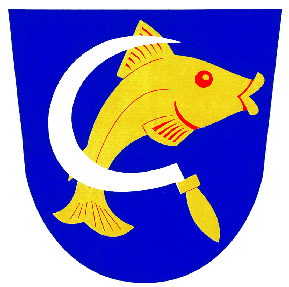 